Engineering Design Process HandoutThis representation of the engineering process is a guide of what actually happens in an engineering task. The actual process is much less linear, often going from later steps in the cycle back to earlier steps as the engineer gathers more data about their project.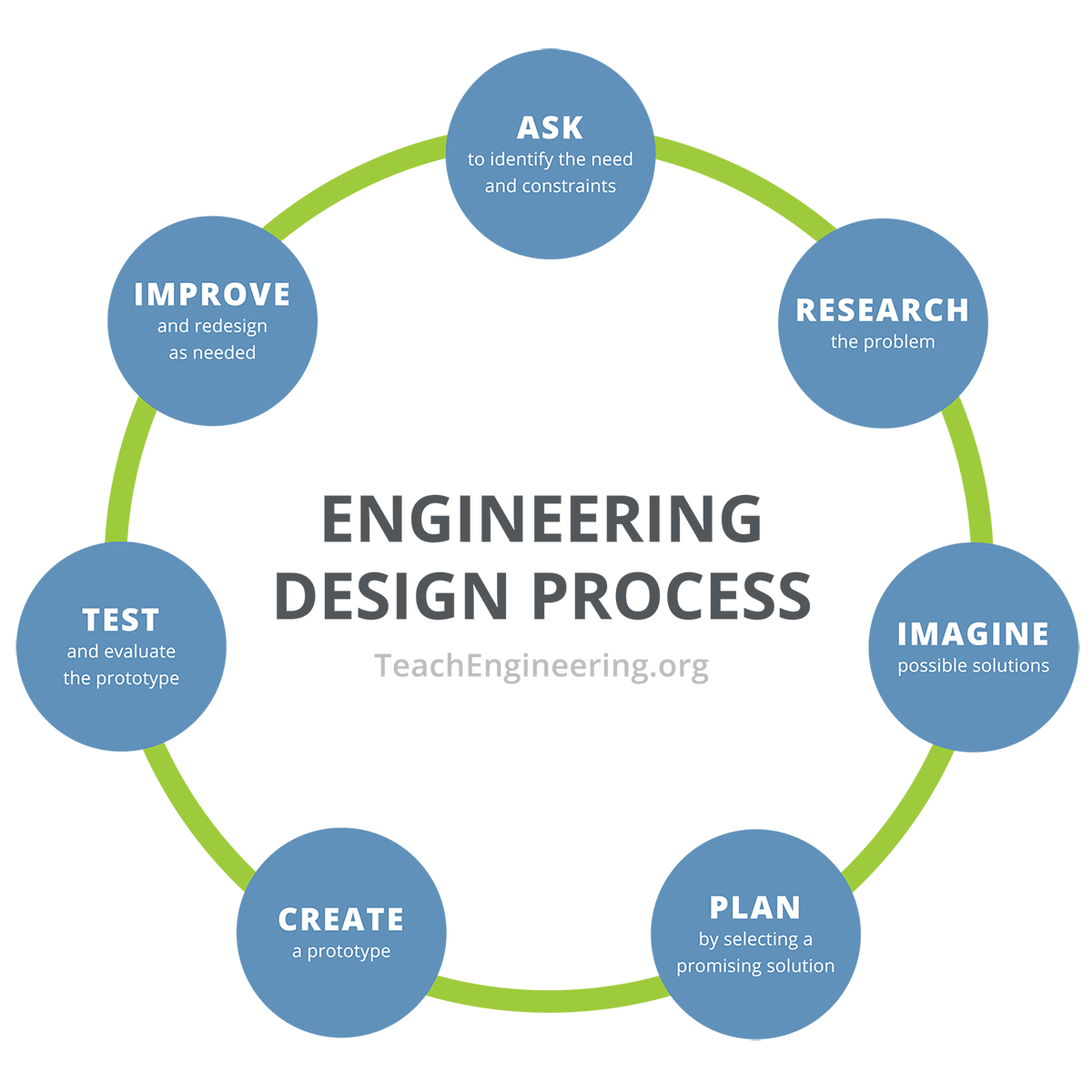 Ask to identify the need or problemSpecify and prioritize requirements and constraints to better define the need or problemResearch the need or problemExamine current state of the issue and current solutionsExplore other options via the internet, library, interviews, etc.Imagine possible solution(s)Brainstorm possible solutionsDraw on mathematics and scienceArticulate the possible solutions in two and three dimensionsRefine the possible solutionsPlan by selecting the best possible solution(s)Determine, using simple analysis, which solution(s) best meet(s) the original requirementsCreate a prototype Model the selected solution(s) in two and three dimensionsTest and evaluate the solution(s)Does it work?Does it meet the original design constraints?Improve and re-design as needed Overhaul the solution(s) based on information gathered during the tests and presentation